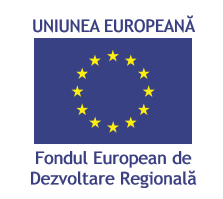 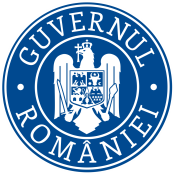 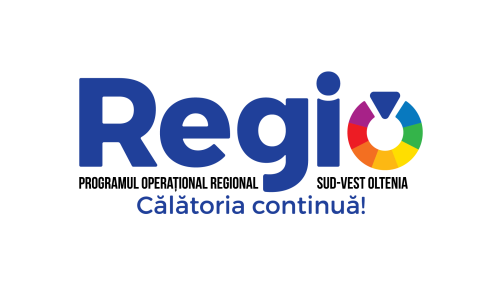 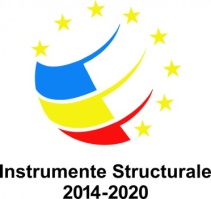 PROIECT"Achiziție mijloace de transport public – troleibuze 12 m, Ploiești, Tg. Jiu”Cod SMIS: 128120 MUNICIPIUL TÂRGU JIU, JUDETUL GORJ este beneficiarul ordinului de finanțare nr. 4661 din  25.07.2019, în calitate de partener, alături de Ministerul Dezvoltării Regionale și Administrației Publice (lider) și Unitatea Administrativ Teritorială Municipiul Ploiești (partener 2), pentru proiectul "Achiziție mijloace de transport public – troleibuze 12 m, Ploiești, Tg. Jiu” în cadrul Programului Operaţional Regional 2014 – 2020, POR/2018/4/4.1/3/în parteneriat (Cod apel în MySMIS cu nr. POR/416/4/1), Axa prioritară 4: Sprijinirea dezvoltării urbane durabile, Prioritatea de investiții 4e: Promovarea unor strategii cu emisii scăzute de dioxid de carbon pentru toate tipurile de teritorii, în special pentru zonele urbane, inclusiv promovarea mobilității urbane multimodale durabile și a măsurilor de adaptare relevante pentru atenuare, Obiectivul specific 4.1: Reducerea emisiilor de carbon în municipiile reședință de județ prin investiții bazate pe planurile de mobilitate urbană durabilă. Obiectivul general al proiectului/Scopul proiectului:Obiectivul general al proiectului este îmbunătățirea transportului public în municipiile Ploiesti și Târgu Jiu prin achiziția de material rulant de tip troleibuz pe rutele de transport public selectate, respectiv reducerea emisiilor de carbon și cresterea atractivității transportului public în comun, prin asigurarea de condiții superioare, oferirea alternativelor de transport, descurajarea deplasărilor cu autoturismul personal și creșterea numărului de persoane care vor utiliza transportul public.Obiectivele specifice ale proiectului: 1. Obiectivul specific al proiectului este reînnoirea si înlocuirea parcului de material rulant de pe o serie de rute de transport public operaționale, cu 40 troleibuze electrice cu capacitate de minim 70 pasageri din care minim 30 pe scaune. 2. Pentru Mun. Ploiesti, obiectivele specifice ale proiectului vizează transport în sistem integrat, eficient si accesibil, prinachizitionarea a 20 troleibuze noi, 3. Pentru Mun. Tg.Jiu, obiectivele specifice ale proiectului vizează un transport public în sistem integrat, eficient si accesibil, prin achizitionarea a 20 troleibuze noi.Rezultatele  așteptate generale (pentru întreg proiectul).): După implementare, emisiile de GES vor scădea, pentru fiecare an, cu 1084 tone CO2 echivalent pe an, iar  creșterea numărului de pasageri va fi de circa  1.048.264 pe an sau, în medie pentru fiecare rută, 294 344 pasageri/an în municipiul Ploiesti, respectiv 20 654 pasageri/an în municipiul Târgu Jiu.Valoarea totală a  proiectului: 106.851.357,00 lei, din care:Valoare totală eligibilă: 89.941.357,00lei  din care:	- Valoare eligibilă nerambursabilă FEDR: 76.450.153,45 lei	- Valoare eligibilă nerambursabilă Buget de Stat: 11.598.776,41 lei	- Cofinanțare eligibilă a beneficiarului: 1.892.427,14 lei, din care lider 108.000 lei, partener 1 (UAT Municipiul Târgu Jiu) 982.615,14 lei, partener 2 (UAT Municipiul Ploiești) 801.812,00 lei Perioada de implementare a proiectului este de 48 luni. Cod SMIS: 128120 Persoană de contact: Ionescu Marius Valentin, tel. 0723535524, fax. 0253 214 878, e-mail: primaria.targujiu@xnet.ro.Pentru informaţii detaliate despre celelalte programe cofinanţate de Uniunea Europeană, vă invităm să vizitaţi http://www.fonduri-ue.ro/, http://www.inforegio.ro/ro/, https://www.facebook.com/inforegio.ro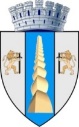 Investim în viitorul tău! Proiect cofinanţat din Fondul European
de Dezvoltare Regională prin Programul Operaţional Regional 2014-2020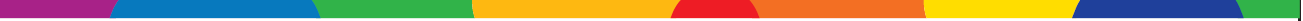 www.inforegio.ro      |     facebook.com/inforegio.roConţinutul acestui material nu reprezintă în mod obligatoriu poziţia oficială a Uniunii Europene sau a Guvernului Romaniei